                                                       NAARMIJÄRVEN MÖKIN KESÄN  HAKULOMAKE VUODELLE 2023
	 HAKULOMAKE  JHL ry 153 jäsenille. 70€ ajanjakso
	 (x) (yksi lomake/aika).    ! PALAUTUS 26.5!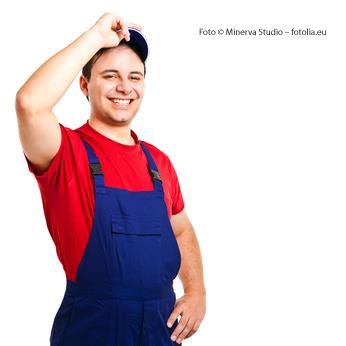                                        Kesän MÖKKI VUOKRAUS AJAT: ma-pe ja pe- ma, vaihto klo 12                                TÄMÄ LISTA ON MÄNTYLÄÄN ELI SIIHEN VANHAAN MÖKKIINHUOM: MYÖS LEMMIKIT SALLITTU (MUISTAKAA SIIVOUS) HINTA 70€.ILMAINEN PERUUTUS VKOA ENNEN. ARVONTA HETI LOMAKKEIDEN PALAUTUSTEN JÄLKEEN(laita selkeästi numero). VUOKRA-AJAT ILMOITETAAN TEKSTIVIESTILLÄ. VAPAITA AIKOJA VOI TIEDUSTELLA MA- PE  KLO 7 – 16  NUMEROSTA: 0400853223 / Ari Hiltunen                                          www.jhlry153seinajoki.fi                                                 Hakija_____________________________________		puh __________________N:oMÖKIN SAAJA  /  VARAHEKILÖAikaViikkoRastita vko1TAPIO  2-5.6  22 vkl2   5-9-6  23 vko 3  9-12-6    23 vkl4  12-16.6   24 vko5KATILA K / HEIKKILÄ   16-19.6 	  24 vkl6  19-22.625 vko (50€)7KORKIAMÄKI / PALOLUOMA ONNITTELUT   22-26.625 vkl(juh)8SIIRTOLA 26-30-626 vko9TAPIO   30.6-3.7          26vkl10PALOLUOMA   3-7.7  27 vko11VÄLIMAA / TAPIO    7-10-727vkl12KORPELA / PALOLUOMA  10- 14.728vko13VÄLIMAA / PALOLUOMA   14-17.7 28 vkl14KATILA K / HEIKKILÄ   17-21.7 29 vko15KORKIAMÄKI / TAPIO  21.-24 .729 vkl16KORPELA / KATILA E  24 -28.730 vko17SIIRTOLA / TAPIO 28-31.730 vkl18SHARP / KORKIAMÄKI31.7-4.831 vko19PALOLUOMA4-7.831 vkl207-11.832 vko21SIIRTOLA / KATILA K11-14.832vkl2214-18.833vko2318-21.833vkl2421-25.834 vko25KATILA K25-28-834 vkl2628.8-1.935 vko27KATILA E / KATILA K1-4.9 35 vkl284-8.936 vko298-11.9 36 vkl3011-15.937 vko3115-18.937vkl 3218-22.938vko